 СРО  РЕГИОНАЛЬНАЯ АССОЦИАЦИЯ «СТРОИТЕЛИ ТПП РБ» ПРОТОКОЛ № 31Правления  СРО Региональной ассоциации «Строители ТПП РБ»Дата заседания: «03» июля   2019 г.Место заседания: г. Улан-Удэ, ул. Ленина, 25.Время начала заседания: «10» часов «00» минут Время окончания заседания: «10» часов «30» минут.Форма: очная.Присутствовали члены Правления Региональной ассоциации «Строители ТПП РБ» (далее – Ассоциация):   Доржиев Г.Ю., Цыренов Н.Г., Хусаев В.И., Байминов В.Н.,  Гармаев А.Б., Степанов М.Ю.,  Матхеев С.С.   Отсутствовали: -Михеев А.ТКворум для проведения заседания Правления  СРО РА «Строители ТПП РБ» имеется, Правление правомочно принимать решения.Приглашенные лица: Директор СРО – Гусляков  Дмитрий Александрович  Исполнительный директор Елисафенко Владимир Леонидович;Секретарь заседания Правления    Кочетова  Лидия ВасильевнаПОВЕСТКА ДНЯ ЗАСЕДАНИЯ ПРАВЛЕНИЯ: 1.Информация об организации, намеренной  установить уровень ответственности по договорам строительного подряда, заключаемых с использованием конкурентных  способов заключения договоров согласно  средствам,  внесенным в компенсационный фонд  обеспечения договорных обязательств. 2.Хадатайство  перед Министерством строительства и модернизации ЖКК РБ о награждении Директора СРО РА «Строители ТПП РБ»   Гуслякова Д.А. Почетной  грамотой Правительства Республики Бурятия к профессиональному празднику «День строителя».По вопросу   1  повестки дня :Слушали  Исполнительного директора  СРО   РА «Строители ТПП РБ»  Елисафенко В.Л., который сообщил:- от  Общества с ограниченной ответственностью  ООО «ЭСМИ » (ИНН  0323406270) поступило заявление  об участии  в заключении договоров строительного подряда с использованием конкурентных способов заключения договоров, предельный размер обязательств по которым не превышает 60,0 млн.руб. (первый уровень ответственности).  В соответствии с заявлением, ООО  «ЭСМИ » внесен взнос в компенсационный Фонд обеспечения договорных обязательств по договорам строительного подряда, заключаемых с   использованием конкурентных способов заключения договоров, предельный размер обязательств по которым не превышает 60 млн. руб. ( Фонд ОДО- 200 тыс.руб).Финансовые обязательства  выполнены.- от общества   ООО «Интелон» (ИНН 0323387926) Интелон» поступило заявление  об участии  в заключении договоров строительного подряда с использованием конкурентных способов заключения договоров, предельный размер обязательств по которым не превышает 60,0 млн.руб. (первый уровень ответственности).  В соответствии с заявлением, ООО  «Интелон» внесен взнос в компенсационный Фонд обеспечения договорных обязательств по договорам строительного подряда, заключаемых с   использованием конкурентных способов заключения договоров, предельный размер обязательств по которым не превышает 60 млн. руб. ( Фонд  ОДО - 200 тыс.руб).Финансовые обязательства  выполнены. По вопросу 1 повестки дня решили:Принять   положительное решение по  предоставлению ООО «ЭСМИ» и ООО «Интелон»  первого  уровня ответственности    по   участию в заключении  договоров строительного подряда, заключаемых с   использованием конкурентных способов заключения договоров.Голосовали:  «за»  -  7   голосов, «против» - нет, «воздержался» - нетРешение принято единогласно.По вопросу   2  повестки дня :Слушали  Исполнительного директора  СРО   РА «Строители ТПП РБ»  Елисафенко В.Л., который сообщил, что  в предверии Дня строителя  Правление  должно рассмотреть кандидатуру директора СРО Гуслякова Дмитрия Александровича на награждение  Почетной грамотой  Правительства Республики Бурятия.  Елисафенко В.Л. озвучил характеристику  Гуслякова Д,А. По вопросу 2 повестки дня решили:  Утвердить кандидатуру Гуслякова Д.А  на   награждение  грамотой Правительства Республики Бурятия к профессиональному Празднику «День Строителя». Подготовить и направить в Министерство строительства и модернизации ЖКК РБ ходатайство на награждение Гуслякова Д.А и соответствующий материал по награждению.Голосовали:  «за»  -  7   голосов, «против» - нет, «воздержался» - нетРешение принято единогласно.Повестка дня исчерпана. Предложений и дополнений в повестку дня собрания не поступило. Заседание Правления объявляется закрытым. Председатель Правления                                                       Доржиев Г.Ю.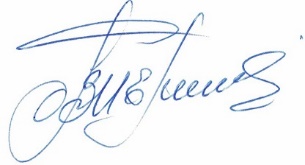 Секретарь заседания Правления                                                                       Кочетова Л.В. .г. Улан-Удэ, ул. Ленина, д. 25, тел. 8(3012) 21-55-88,( 89021)642246;  e-mail: sro@tpprb.com